								NO. FY 18 – RFT – __              Request for Transfer from the Reserve Fund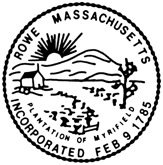 					     Date of Request: 	To the Finance Committee:Request is hereby made for the following transfer from the Reserve Fund in accordance with Chapter 40, Section 6 of the MA General Laws:Amount Requested: 	 			____________________________Transfer To (Account Name):			_____________________________Account Number:				_____________________________Current Balance in Said Account: 		_____________________________Requested Amount to be Used for (give specific purpose):__________________________________________________________________________________________________________________________________________________________________________This expenditure is extraordinary and/or unforeseen for the following reasons:__________________________________________________________________________________________________________________________________________________________________________Signature of Department Head:  __________________________________Finance Committee ActionDate of Meeting:  ____________________	       Number Present and Voting:  ____________________Transfer voted in the amount of:  _____________________________________Signatures of Committee Members:			Accepted by Select Board_______________________________		_________________________________________	_______________________________		________________________________________________________________________		_______________________________________________________________________________________________________Distribution:  Original, Finance Committee, one copy to each Dept. Head, Select Board and AccountantREV. 07-17-17